Технологическая карта урокана основе технологии смешанного обученияМодель смешанного обучения:  РОТАЦИЯ СТАНЦИЙс использованием образовательного ресурса «Российская Электронная Школа»План урока:Приложение 1You can send a letter at …(a post office).You can buy food at …… (a supermarket)You can watch films at …(a cinema)You can see plays at …(a theatre)You can play tennis and football at …… (a sports centre)You can look at old objects at …(a museum or exhibition centre.)You can find a police officer at …(a police station).You can buy medicine at …(a pharmacy)You can leave your car at …(a car park.)Приложение 2Choose subject “ENGLISH”Choose “Course Year 9”Go to (зайдите на) lesson 11Watch a PRESENTATION.  Do tasks (задания)Check (проверьте) your answers.After a bell go to the desk C and open an envelope with tasks (задания).Look through the cards and reаd the labels.Discuss in your group the best features of the town of your dream.  Make the town of your dream. Be ready to speak about the townAfter a bell go to the desk A and be ready to discuss questions.Приложение 3Questions for discussionAre there trees, flowers in your city?What sort of people live in your town?Do pupils and students go to schools and universities?Where do people buy food and clothes?Do they have possibility to go in for sports?Where can people have a rest with a family or friends?Are there many cars in your town? Is your town industrial?Приложение 4Read the sentences and fill in the gaps with given wordsIn the city the streets are usually … and …You can use … if you want to go to the cinema.There are a lot of … streets on our … town.In the country we can enjoy … and beautiful landscapes.This village is … because it is located high in the mountains.London in the middle of the 17th century was a town of narrow … streets.An  … town is a city where the economic system is based on industry.It was unusual to find ourselves in such a … village after hustle and bustle of the city.(public transport, isolated, crowded, tree-lined, fresh air, wide, modern, dirty, industrial, quiet)УчительУчительГрачева М.В., учитель английского языка МБОУ «Многопрофильная школа №17 им. маршала инженерных войск А.И. Прошлякова» г. РязаньГрачева М.В., учитель английского языка МБОУ «Многопрофильная школа №17 им. маршала инженерных войск А.И. Прошлякова» г. РязаньГрачева М.В., учитель английского языка МБОУ «Многопрофильная школа №17 им. маршала инженерных войск А.И. Прошлякова» г. РязаньПредметПредметАнглийский языкАнглийский языкАнглийский языкКлассКласс6-7 класс6-7 класс6-7 классТема урокаТема урокаTowns/Villages/My neighbourhoodTowns/Villages/My neighbourhoodTowns/Villages/My neighbourhoodНаправленность выбранного урока  Направленность выбранного урока  Урок формирования знаний учащихся по теме «Город. Село. Мой микрорайон».Урок формирования знаний учащихся по теме «Город. Село. Мой микрорайон».Урок формирования знаний учащихся по теме «Город. Село. Мой микрорайон».Число уроков в цикле по данной темеЧисло уроков в цикле по данной теме«Life and living» (модуль 2) – 2d«Life and living» (модуль 2) – 2d«Life and living» (модуль 2) – 2dЦель урокаЦель урокаСоздать благоприятные условия для повторения и изучения лексического материала по теме «Город. Село. Мой микрорайон»Создать благоприятные условия для повторения и изучения лексического материала по теме «Город. Село. Мой микрорайон»Создать благоприятные условия для повторения и изучения лексического материала по теме «Город. Село. Мой микрорайон»Задачи урокаЗадачи урокаОбразовательная: научить описывать жизнь в городе/селе; развивать умение использовать в речи структуры: «There is/There are»; научить использовать прилагательные про описании места;Развивать и совершенствовать навыки работы с текстом;развивать навыки и умения диалогической речи, соблюдая нормы речевого этикета.Развивающая: развивать языковые, познавательные способности учащихся, развивать готовность к коммуникации на основе предложенного материала; развивать зрительную память, речь, мышление, восприятие; совершенствовать навыки чтения, аудирования и произношения изученных слов;Воспитательная:    способствовать развитию коммуникативных качеств личности, формированию   межличностного общения через организацию групповой работы на уроке, воспитывать культуру общенияОбразовательная: научить описывать жизнь в городе/селе; развивать умение использовать в речи структуры: «There is/There are»; научить использовать прилагательные про описании места;Развивать и совершенствовать навыки работы с текстом;развивать навыки и умения диалогической речи, соблюдая нормы речевого этикета.Развивающая: развивать языковые, познавательные способности учащихся, развивать готовность к коммуникации на основе предложенного материала; развивать зрительную память, речь, мышление, восприятие; совершенствовать навыки чтения, аудирования и произношения изученных слов;Воспитательная:    способствовать развитию коммуникативных качеств личности, формированию   межличностного общения через организацию групповой работы на уроке, воспитывать культуру общенияОбразовательная: научить описывать жизнь в городе/селе; развивать умение использовать в речи структуры: «There is/There are»; научить использовать прилагательные про описании места;Развивать и совершенствовать навыки работы с текстом;развивать навыки и умения диалогической речи, соблюдая нормы речевого этикета.Развивающая: развивать языковые, познавательные способности учащихся, развивать готовность к коммуникации на основе предложенного материала; развивать зрительную память, речь, мышление, восприятие; совершенствовать навыки чтения, аудирования и произношения изученных слов;Воспитательная:    способствовать развитию коммуникативных качеств личности, формированию   межличностного общения через организацию групповой работы на уроке, воспитывать культуру общения№ четвертиЧисло выбранных уроковЧисло выбранных уроковДаты уроковНаправленность выбранных уроков1 триместр11Урок формирования знаний учащихся по теме «Город. Село»УМКУМКПланируемые результатыПланируемые результатыПланируемые результатыhttp://www.school-russia.prosv.ru/umk/Spotlight «Английский в фокусе. 9 класс»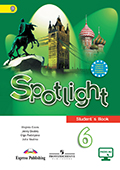 авторы Ваулина Ю.Е., О. Е. Подоляко, Д. Дули, В. Эванс (издательство «Просвещение»)http://www.school-russia.prosv.ru/umk/Spotlight «Английский в фокусе. 9 класс»авторы Ваулина Ю.Е., О. Е. Подоляко, Д. Дули, В. Эванс (издательство «Просвещение»)Личностные:формирование интереса (мотивации) к учению, умение адаптироваться к сложным ситуациям, ценностное отношение к своему здоровью, адекватное понимание причин успеха/неуспеха в учебной деятельности, устанавливать связь между целью деятельности и ее результатом.Регулятивные:планировать решение учебной задачи, оценивать и корректировать свою деятельность; оценивать, что уже освоено и что еще подлежит усвоению. Предметные: освоение новых лексических единиц (употребление прилагательных для описания города/села); корректное использование новых лексических единиц в предлагаемых структурах; развитие навыков аудирования, развитие умений диалогической речи; развитие навыков работы с текстом.          Метапредметные: способность к самоорганизации, саморегуляции и рефлексии, к участию в работе группы, распределению  ролей,  умение договариваться друг с другом; выполняя различные роли, сотрудничать в совместном решении задачи.Личностные:формирование интереса (мотивации) к учению, умение адаптироваться к сложным ситуациям, ценностное отношение к своему здоровью, адекватное понимание причин успеха/неуспеха в учебной деятельности, устанавливать связь между целью деятельности и ее результатом.Регулятивные:планировать решение учебной задачи, оценивать и корректировать свою деятельность; оценивать, что уже освоено и что еще подлежит усвоению. Предметные: освоение новых лексических единиц (употребление прилагательных для описания города/села); корректное использование новых лексических единиц в предлагаемых структурах; развитие навыков аудирования, развитие умений диалогической речи; развитие навыков работы с текстом.          Метапредметные: способность к самоорганизации, саморегуляции и рефлексии, к участию в работе группы, распределению  ролей,  умение договариваться друг с другом; выполняя различные роли, сотрудничать в совместном решении задачи.Личностные:формирование интереса (мотивации) к учению, умение адаптироваться к сложным ситуациям, ценностное отношение к своему здоровью, адекватное понимание причин успеха/неуспеха в учебной деятельности, устанавливать связь между целью деятельности и ее результатом.Регулятивные:планировать решение учебной задачи, оценивать и корректировать свою деятельность; оценивать, что уже освоено и что еще подлежит усвоению. Предметные: освоение новых лексических единиц (употребление прилагательных для описания города/села); корректное использование новых лексических единиц в предлагаемых структурах; развитие навыков аудирования, развитие умений диалогической речи; развитие навыков работы с текстом.          Метапредметные: способность к самоорганизации, саморегуляции и рефлексии, к участию в работе группы, распределению  ролей,  умение договариваться друг с другом; выполняя различные роли, сотрудничать в совместном решении задачи.№ этапа урокаНазвание(с отглагольного существительного – что делает учитель)Время,минОборудование(в том числе расстановка мебели)Оборудование(в том числе расстановка мебели)Методы и приемы работыФормы организации учебной деятельностиФормы организации учебной деятельностиДеятельностьучителяДеятельностьучителяДеятельность учениковВозможные трудности/варианты их решения1Организационный этап1доскадоскасловестныйфронтальнаяфронтальнаяHello! How are you?I’m Ok, thanks. What date is it today?What day of the week is it today? Учитель приветствует всех, спрашивает, какое число.Hello! How are you?I’m Ok, thanks. What date is it today?What day of the week is it today? Учитель приветствует всех, спрашивает, какое число.We are fine, thank you. And you?Today is the 11th of December.Today is Wednesday. Ученики отвечают на вопросы учителя.2Постановка цели и задач урока. Мотивация учебной деятельности учащихся.2-3презентацияпрезентациянаглядныйфронтальнаяфронтальнаяLook at the slide. What are they? Do you know the difference between a town and a city? Look at the slide and say what makes them different from each other.What is the topic of our lesson? Учитель показывает слайд с картинкой и просит угадать тему урока.What will you remember and learn today at the lesson Просит определить задачи урока. Организует диалогическое пространство урокаI offer you to work in small groups to find out information about living in a town or a villageOn your desks you have envelopes with route lists. Open them and follow your instructionsУчитель предлагает работу в группах  за круглыми столами и компьютерами. Говорит о необходимости следовать инструкциям, прописанным в маршрутном листе.Look at the slide. What are they? Do you know the difference between a town and a city? Look at the slide and say what makes them different from each other.What is the topic of our lesson? Учитель показывает слайд с картинкой и просит угадать тему урока.What will you remember and learn today at the lesson Просит определить задачи урока. Организует диалогическое пространство урокаI offer you to work in small groups to find out information about living in a town or a villageOn your desks you have envelopes with route lists. Open them and follow your instructionsУчитель предлагает работу в группах  за круглыми столами и компьютерами. Говорит о необходимости следовать инструкциям, прописанным в маршрутном листе.They are a town, a city and a village.The topic of the lesson is …(угадывают тему  урока,  ученики  предполагают задачи урока) The tasks of the lesson are : (примерные ответы учеников)-to remember the words-find out information about a town and a village-to answer the questions about a town and a village- to learn to speak about the town of the dreamДети рассаживаются по группам (заранее сформированным), открывают маршрутные листы и приступают к выполнению заданий1 группа работает с учителем, 2 группа работает с компьютерами, 3 группа работает над проектом “Город моей мечты”3Формирование знаний учащихсяАктивизация лексического материала - 1 группа учащихсяФормирование навыков аудированияАктивизация лексического материалаФормирование монологического высказывания13(3)(2)(3)(2)(3)презентацияпрезентацияНаглядныйсловестныйФронтальнаяАудированиефронтальнаяФронтальнаяАудированиефронтальнаяLook at the slides and say what places there are in my town? Look at the picture of the town and name the places I’ll point to.Do you know any other places in a town?(учитель показывает картинки по теме)Listen to the description and guess the words:You can send a letter at …(a post office).You can buy food at …… (a supermarket)You can watch films at …(a cinema)You can see plays at …(a theatre)You can play tennis and football at …… (a sports centre)You can look at old objects at …(a museum or exhibition centre.)You can find a police officer at …(a police station).You can buy medicine at …(a pharmacy)You can leave your car at …(a car park.)What adjectives can you use to describe towns and villages?What adjectives can you use to describe streets, shops and houses?Read the sentences and fill in the gaps with given wordsIn the city the streets are usually … and …You can use … if you want to go to the cinema.There are a lot of … streets on our … town.In the country we can enjoy … and beautiful landscapes.This village is … because it is located high in the mountains.London in the middle of the 17th century was a town of narrow … streets.An  … town is a city where the economic system is based on industry.It was unusual to find ourselves in such a … village after hustle and bustle of the city.Say true sentences about place you live in.I live in … There are … and … There aren’t any … There is a … where I … My neighbourhood is …There’s a … in front of my house. There’s a … to the left/ right. My next- door neighbour, … , is very … I really like the place I live in.Look at the slides and say what places there are in my town? Look at the picture of the town and name the places I’ll point to.Do you know any other places in a town?(учитель показывает картинки по теме)Listen to the description and guess the words:You can send a letter at …(a post office).You can buy food at …… (a supermarket)You can watch films at …(a cinema)You can see plays at …(a theatre)You can play tennis and football at …… (a sports centre)You can look at old objects at …(a museum or exhibition centre.)You can find a police officer at …(a police station).You can buy medicine at …(a pharmacy)You can leave your car at …(a car park.)What adjectives can you use to describe towns and villages?What adjectives can you use to describe streets, shops and houses?Read the sentences and fill in the gaps with given wordsIn the city the streets are usually … and …You can use … if you want to go to the cinema.There are a lot of … streets on our … town.In the country we can enjoy … and beautiful landscapes.This village is … because it is located high in the mountains.London in the middle of the 17th century was a town of narrow … streets.An  … town is a city where the economic system is based on industry.It was unusual to find ourselves in such a … village after hustle and bustle of the city.Say true sentences about place you live in.I live in … There are … and … There aren’t any … There is a … where I … My neighbourhood is …There’s a … in front of my house. There’s a … to the left/ right. My next- door neighbour, … , is very … I really like the place I live in.(смотрят на слайды и называют, какое место указанно на картинке)It’s a play ground. It’s a theatre. Etc.Ученики называют еще слова связанные с городом. Ученики слушают предложения и догадываются о подходящем словеУченики подбирают прилагательные для описания места(local, quiet, isolated, pretty, small, wide, narrow, clean, dirty, noisy, tree-lined, industrial, large, crowded, expensive, big, busy, comfortable, modern, spacious)Читают предложения и заполняют пропуски подходящими словами.(public transport, isolated, crowded, tree-lined, fresh air, wide, modern, dirty, industrial, quiet)Ученики составляют высказывание о месте, где они живут (по цепочке)3Формирование знаний учащихсяАудирование с пониманием на слух основного содержания текста - 2 группа учащихся13Компьютеры Компьютеры аудированиеиндивидуальнаиндивидуальнаУчитель заранее прописывает в маршрутном листе пошаговую инструкцию (приложение2)Choose subject “ENGLISH”Choose “Course Year 9”Go to (зайдите на) lesson 11Watch a PRESENTATION.  Do tasks (задания)Check (проверьте) your answers.After a bell go to the desk C and open an envelope with tasks (задания).https://resh.edu.ru/subject/lesson/2819/start/Учитель заранее прописывает в маршрутном листе пошаговую инструкцию (приложение2)Choose subject “ENGLISH”Choose “Course Year 9”Go to (зайдите на) lesson 11Watch a PRESENTATION.  Do tasks (задания)Check (проверьте) your answers.After a bell go to the desk C and open an envelope with tasks (задания).https://resh.edu.ru/subject/lesson/2819/start/Ученики слушают тексты и выполняют задания по прослушанномуhttps://resh.edu.ru/subject/lesson/2819/start/Может понадобиться помощь учителя информатики3Формирование знаний учащихсяПоисковое  чтение - 3 группа учащихся13Круглый столКруглый столгрупповаягрупповаяУчитель заранее прописывает в маршрутном листе пошаговую инструкцию (приложение2)Look through the cards and red the lables.Discuss in your group the best features of the town of your dream.  Make the town of your dream. Be ready to speak about the townAfter a bell go to the desk A and be ready to discuss questions in the envelope (конверт).Учитель заранее прописывает в маршрутном листе пошаговую инструкцию (приложение2)Look through the cards and red the lables.Discuss in your group the best features of the town of your dream.  Make the town of your dream. Be ready to speak about the townAfter a bell go to the desk A and be ready to discuss questions in the envelope (конверт).Ученики рассматривают предложенный материал, читают выражения, выбирают нужную информацию, делают город своей мечты, готовят выступление.Ротация станцийРотация станцийРотация станцийРотация станцийРотация станцийРотация станцийРотация станцийРотация станцийРотация станцийУчитель звонит в колокольчик, оповещая учеников о необходимости поменяться местамиУченики меняются рабочими местами согласно инструкции в маршрутном листеУченики меняются рабочими местами согласно инструкции в маршрутном листе3Формирование знаний учащихсяДискуссия – 3 группа учащихсяФормирование монологического высказывания13Круглый столКруглый столфронтальная фронтальная Speak about the town of your dream Read the questions and be ready to answer them.Учитель предлагает ознакомиться с вопросами (вопросы на карточках) и ответить на нихУчитель задает вопросы ученикамAre there trees, flowers in your city?What sort of people live in your town?Do pupils and students go to schools and universities?Where do people buy food and clothes?Do they have possibility to go in for sports?Where can people have a rest with a family or friends?Are there many cars in your town? Is your town industrial?Speak about the town of your dream Read the questions and be ready to answer them.Учитель предлагает ознакомиться с вопросами (вопросы на карточках) и ответить на нихУчитель задает вопросы ученикамAre there trees, flowers in your city?What sort of people live in your town?Do pupils and students go to schools and universities?Where do people buy food and clothes?Do they have possibility to go in for sports?Where can people have a rest with a family or friends?Are there many cars in your town? Is your town industrial?Ученики читают вопросы, которые учитель будет им задавать (приложение5) и отвечаютAre there trees, flowers in your city?What sort of people live in your town?Do pupils and students go to schools and universities?Where do people buy food and clothes?Do they have possibility to go in for sports?Where can people have a rest with a family or friends?Are there many cars in your town? Is your town industrial?Ученики отвечают на вопросыРотация станцийРотация станцийРотация станцийРотация станцийРотация станцийРотация станцийРотация станцийРотация станцийУчитель звонит в колокольчик, оповещая учеников о необходимости поменяться местамиУчитель звонит в колокольчик, оповещая учеников о необходимости поменяться местамиУченики меняются рабочими местами согласно инструкции в маршрутном листеУченики меняются рабочими местами согласно инструкции в маршрутном листе4Рефлексия (подведение итогов занятия)2ПрезентацияфронтальнаяLet’s see what you have learnt today at the  lesson.I ask you to make a  cinquainLet’s see what you have learnt today at the  lesson.I ask you to make a  cinquainTownModern, cleanWork, live, createI like the place where I live5Информация о домашнем задании, выставление отметок1презентацияOpen your diaries and write down your homework: give a talk about the place of livingRemember to say:-where you live;-what you like or dislike in your place of living;-where you would like to live;Open your diaries and write down your homework: give a talk about the place of livingRemember to say:-where you live;-what you like or dislike in your place of living;-where you would like to live;Ученики записывают домашнее задание